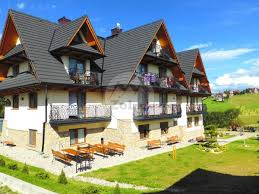 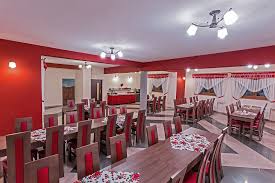 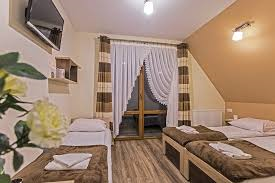 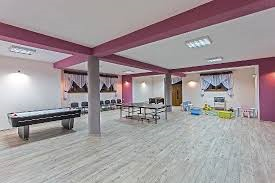 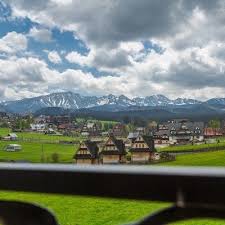 Obóz  sportowy Murzasichle k / Zakopanego„ Obóz przygotowujący do sezonu startowego”Obóz  sportowy Murzasichle k / Zakopanego„ Obóz przygotowujący do sezonu startowego”Obóz  sportowy Murzasichle k / Zakopanego„ Obóz przygotowujący do sezonu startowego”Obóz  sportowy Murzasichle k / Zakopanego„ Obóz przygotowujący do sezonu startowego”Obóz  sportowy Murzasichle k / Zakopanego„ Obóz przygotowujący do sezonu startowego”Termin: 16.08 - 28.08.2021DW  „U WÓJCIAKA” ul. Budzowa 25,                      34-531 Murzasichlewww.uwojciaka.plLiczba miejsc :  20 osóbTylko dla osób wskazanych przez trenerów ( powołania)Obóz dofinansowany ze środków m. st. Warszawy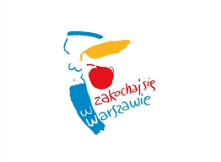 Program Obozu : 	Wycieczki Tatrzańskimi szlakami 5-6 w czasie obozu                Zajęcia sportoweJudo, akrobatyka, piłka nożna, piłka siatkowa, koszykówka, badminton, tenis stołowy, igrzyska obozowe wszech dyscyplin                 Zajęcia rekreacyjneBasen, teatrzyk, wycieczka autokarowa do Zakopanego, odwiedziny izby regionalnej, każdy zrobi swojego oscypka, dyskoteki, plastyka, kinoteka, ognisko i chrzest na Samuraja Na obozie będą razem z nami kluby z Legionu Zamość, Oriona Radzyń  oraz REI Świdnik. Dodatkowo będziemy dojeżdżać na treningi i sparingi z innymi klubami z Polski stacjonującymi na obozach w Zakopanem.Program Obozu : 	Wycieczki Tatrzańskimi szlakami 5-6 w czasie obozu                Zajęcia sportoweJudo, akrobatyka, piłka nożna, piłka siatkowa, koszykówka, badminton, tenis stołowy, igrzyska obozowe wszech dyscyplin                 Zajęcia rekreacyjneBasen, teatrzyk, wycieczka autokarowa do Zakopanego, odwiedziny izby regionalnej, każdy zrobi swojego oscypka, dyskoteki, plastyka, kinoteka, ognisko i chrzest na Samuraja Na obozie będą razem z nami kluby z Legionu Zamość, Oriona Radzyń  oraz REI Świdnik. Dodatkowo będziemy dojeżdżać na treningi i sparingi z innymi klubami z Polski stacjonującymi na obozach w Zakopanem.Cena obozu zawiera:zakwaterowanie : pokoje 2-4 os. z TV i łazienkamiwyżywienie – 3 posiłki dziennie + podwieczorekrealizację programu obozuprzejazd  - kolej i autokarubezpieczenie NNW 24h przejazd i pobytobsługę kadry -  trenerów, wychowawców, przewodników, instruktorów sportwszystkie bilety wstępupamiątka z obozuCena obozu zawiera:zakwaterowanie : pokoje 2-4 os. z TV i łazienkamiwyżywienie – 3 posiłki dziennie + podwieczorekrealizację programu obozuprzejazd  - kolej i autokarubezpieczenie NNW 24h przejazd i pobytobsługę kadry -  trenerów, wychowawców, przewodników, instruktorów sportwszystkie bilety wstępupamiątka z obozuCena dla członka klubu :1500 złWarunki uczestnictwa:  zgłoszenie do trenera prowadzącego do 30.03.2021 r.I Rata - 800 PLN do 30.04.2021 r.           II Rata – reszta kwoty do 30.05.2021 r.Santander  21 1090 1753 0000 0001 0872 4105 – tytuł przelewu- Imię Nazwisko - MurzasichleInformacje bezpośrednio: tel.  513-96-16-16 , www.judofightclub.plOrganizator wyjazdu : UKS Judo Fight Club (obóz zgłaszany kuratoryjnie) Warunki uczestnictwa:  zgłoszenie do trenera prowadzącego do 30.03.2021 r.I Rata - 800 PLN do 30.04.2021 r.           II Rata – reszta kwoty do 30.05.2021 r.Santander  21 1090 1753 0000 0001 0872 4105 – tytuł przelewu- Imię Nazwisko - MurzasichleInformacje bezpośrednio: tel.  513-96-16-16 , www.judofightclub.plOrganizator wyjazdu : UKS Judo Fight Club (obóz zgłaszany kuratoryjnie) Warunki uczestnictwa:  zgłoszenie do trenera prowadzącego do 30.03.2021 r.I Rata - 800 PLN do 30.04.2021 r.           II Rata – reszta kwoty do 30.05.2021 r.Santander  21 1090 1753 0000 0001 0872 4105 – tytuł przelewu- Imię Nazwisko - MurzasichleInformacje bezpośrednio: tel.  513-96-16-16 , www.judofightclub.plOrganizator wyjazdu : UKS Judo Fight Club (obóz zgłaszany kuratoryjnie) Warunki uczestnictwa:  zgłoszenie do trenera prowadzącego do 30.03.2021 r.I Rata - 800 PLN do 30.04.2021 r.           II Rata – reszta kwoty do 30.05.2021 r.Santander  21 1090 1753 0000 0001 0872 4105 – tytuł przelewu- Imię Nazwisko - MurzasichleInformacje bezpośrednio: tel.  513-96-16-16 , www.judofightclub.plOrganizator wyjazdu : UKS Judo Fight Club (obóz zgłaszany kuratoryjnie) Cena dla nie klubowicza :1850 złWarunki uczestnictwa:  zgłoszenie do trenera prowadzącego do 30.03.2021 r.I Rata - 800 PLN do 30.04.2021 r.           II Rata – reszta kwoty do 30.05.2021 r.Santander  21 1090 1753 0000 0001 0872 4105 – tytuł przelewu- Imię Nazwisko - MurzasichleInformacje bezpośrednio: tel.  513-96-16-16 , www.judofightclub.plOrganizator wyjazdu : UKS Judo Fight Club (obóz zgłaszany kuratoryjnie) Warunki uczestnictwa:  zgłoszenie do trenera prowadzącego do 30.03.2021 r.I Rata - 800 PLN do 30.04.2021 r.           II Rata – reszta kwoty do 30.05.2021 r.Santander  21 1090 1753 0000 0001 0872 4105 – tytuł przelewu- Imię Nazwisko - MurzasichleInformacje bezpośrednio: tel.  513-96-16-16 , www.judofightclub.plOrganizator wyjazdu : UKS Judo Fight Club (obóz zgłaszany kuratoryjnie) Warunki uczestnictwa:  zgłoszenie do trenera prowadzącego do 30.03.2021 r.I Rata - 800 PLN do 30.04.2021 r.           II Rata – reszta kwoty do 30.05.2021 r.Santander  21 1090 1753 0000 0001 0872 4105 – tytuł przelewu- Imię Nazwisko - MurzasichleInformacje bezpośrednio: tel.  513-96-16-16 , www.judofightclub.plOrganizator wyjazdu : UKS Judo Fight Club (obóz zgłaszany kuratoryjnie) Warunki uczestnictwa:  zgłoszenie do trenera prowadzącego do 30.03.2021 r.I Rata - 800 PLN do 30.04.2021 r.           II Rata – reszta kwoty do 30.05.2021 r.Santander  21 1090 1753 0000 0001 0872 4105 – tytuł przelewu- Imię Nazwisko - MurzasichleInformacje bezpośrednio: tel.  513-96-16-16 , www.judofightclub.plOrganizator wyjazdu : UKS Judo Fight Club (obóz zgłaszany kuratoryjnie) 